Campbelltown Public School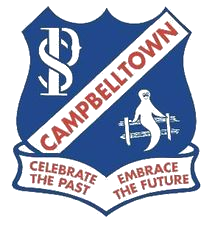 31 Lithgow Street, Campbelltown NSW 2560Telephone:  (02) 4625 1581Fax:   (02) 4628 5031www.campbellto-p.schools.nsw.edu.auemail: campbellto-p.school@det.nsw.edu.auTerm 4 PSSA Summer Gala Days 2023 – CricketDear Parents/ Caregivers,We are pleased to inform you that your child _____________________________________ of class __________ has been selected to represent our school for Winter Gala Days on Friday 20th October 2023 (Term 4, Week 2) and Friday 3rd November 2023 (Term 4, Week 4) in:                                Senior Cricket (Year 5 / 6)Please note that all students attending Gala Day will need to be at school by 9.00am as this is when the buses leave.Children will travel by bus and will be required to pay $20.00 before they attend the Gala Days to cover the cost of the bus. Payment for both Gala Days need to be made by Monday 16th October 2023 to the office. If notes/payment are not received by this date, students may miss out on the opportunity to participate in Gala Days for Term 4.Full school sports uniform (red polo shirt, royal blue shorts) must be worn when representing our school at Gala Day. Players for all sports will need: Sports UniformAppropriate FootwearHat Water Bottle SunscreenLunch for the dayPlease sign and return the permission slip and medical note attached with the $20.00 for the bus for both Term 4 Gala days. No refunds will be available to students unable to attend the Gala Days as buses are pre-paid prior to the event, however fees in advance will be available instead.If you have any difficulty with payment, please speak to office staff. Miss Shanahan 					                                                           Mrs C  FlamosSport Coordinator					                                                           Principal------------------------ please return this part to school ------------------------Parent / Carer ConsentStudent details (please print clearly)First name: 				   Surname: 				   Class/grade: 			 Student Code of Conduct (student to complete)I (name) 							 agree to abide by all the rules of the events and to obey all requests given to me. I realise that good behaviour will enable me to take part in future events. Misbehaviour has serious consequences.SIGNED: 									      								Student							DateStudent medical detailsMedicare number: 						    Expiry date: 				Please detail any medical or special needs which the team manager should be aware of, including medical, behaviour management or other specialised plans. (Copies of plans to be attached.)Parent/Carer detailsFirst name: 					   Surname: 							I give permission for my child/ward 										of Class 			   to attend and participate in the: 						Event: 														Date: 				   at Venue: 									Permission to Publish student informationThe Department of Education may publish or disclose information about your child/ward for the purposes of event promotion and sharing results. This information may include your child/ward’s name, age and school. It may also include information collected during this event such as photographs, live streaming, sound and visual recordings of your child/ward.The communications in which you child/ward’s information may be published or disclosed include but are not limited to:the event program and resultspublic websites of the Department of Education including the School Sport Unit websitethe Department of Education intranet (staff only), blogs, and wikisDepartment of Education publications including the school newsletter, annual school magazine and school report, promotional material published in print and electronicallythe Department of Education, School Sport Unit and school social media accounts on networks such as YouTube, Facebook and Twitterlocal and metropolitan newspapers and magazines and other media outlets.Parents/Carers should be aware that when information is published on public websites and social media channels, it can be linked to by third parties and may be discoverable online for a number of years, if not permanently. Search engines may also cache or retain copies of published information.Permission to Publish: I have read the information about disclosing and publishing student information (above) and I give permission		 I do not give permissionfor the Department to publish and disclose information about my child/ward in publicly accessible communications. This permission remains effective until I advise otherwise.I understand that if I have not given permission to publish, my child/ward’s name will not appear in event programs and results.SIGNED: 								      									Parent/Carer					     DateParent/Carer Acknowledgment and ConsentI have read the information provided and I hereby consent to my child/ward participating in this event.I acknowledge that this event/activity is required to be held in accordance with any current NSW Health COVID-19 Public Health Orders and the NSW Department of Education’s policies and procedures. I acknowledge and accept that there is a risk that my child/ward may be exposed to COVID-19 whilst attending and participating at this event.I confirm that my child will not attend if displaying symptoms of illness, and/or if directed to isolate under public health orders.I acknowledge that my child/ward will be under the duty of care of the supervising teacher during the event.I acknowledge that if my child/ward seriously contravenes behavioural expectation, they may be immediately excluded from the team. Should this eventuate, I accept full responsibility for my child/ward upon notification of their exclusion by the team manager including the cost return transport and accommodation.In the event of any accident or illness, I authorise the obtaining, on my behalf, of an ambulance and any such medical assistance that my child/ward may require. I accept full responsibility of expenses incurred.I acknowledge that if my child/ward sustains a concussion, or experiences any concussion symptoms, in the 14-day period prior to the event commencing, I am required to report this to team officials. I further acknowledge that, should this occur, my child/ward will only be permitted to participate in the event, if a medical clearance is provided.I affirm that, to the best of my knowledge, my child has no medical condition or injury that places them at risk by participating in this sport activity.I can confirm I have completed the “Permission to Publish student information” section.Name: 														SIGNED: 								      									Parent/Carer					     DateConcussion ClearanceThe Australian Medical Association recommends students being symptom free of concussion for 14 days before returning to sport. If your child/ward sustains a concussion, or experiences any concussion symptoms, in the 14 day period prior to the event commencing, you must report this to team officials, and a medical clearance is required in order for your child/ward to participate in the event.  Medical clearances can be attached to this consent form or can be submitted to team officials separately.Important informationIn the event of injury, no personal injury insurance cover is provided by the NSW Department of Education for students in relation to school sporting activities, physical education lessons or any other school activity. The Department’s public liability cover is fault-based and limited to breaches by the Department of its duty of care to students that may result in claims for compensation. 
Parents/Carers are advised to assess the level and extent of their child’s involvement in the sport program offered by the school, school sport zone, region and state school sport Associations when deciding whether additional insurance cover is required prior to their child’s involvement in the program. Personal accident insurance cover is available through normal retail outlets.
Parents/Carers who have private ambulance cover need to check whether that cover extends to interstate travel and make additional arrangements, as considered appropriate.
The NSW Supplementary Sporting Injury Benefits Scheme, funded by the NSW Government, provides limited cover for serious injury resulting in the permanent loss of a prescribed faculty or the loss of use of certain prescribed parts of the body. The Supplementary Scheme does not cover medical costs or dental costs. Further information can be obtained from https://www.icare.nsw.gov.au/injured-or-ill-people/sporting-injuries/payments/#gref. Further information regarding student accident insurance and private health cover is provided at: https://app.education.nsw.gov.au/sport/file/1449.